~ Digital Discernment ~ Worksheet - May 2018What would you LOVE to have more time for in your life? More exercise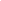  More rest and chilaxing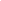  More fun and socialising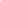  Learn something new, new skip or hobby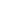  More sleep!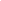  More quality time with children / nephews / nieces / grandkids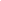  More time with your partner or dating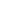  Work more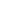  More quality time with children / nephews / nieces / grandkids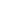  More time doing your Wellbeing Warriors modules and investing in your 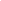 personal development!
 Reading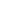  Volunteering and giving back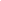  Other stuff…what would enhance your life if you had the time for it?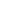 I’d love to have time to ________________________________________________________________I’d love to have time to ________________________________________________________________I’d love to have time to ________________________________________________________________I’d love to have time to ________________________________________________________________How soon do you start to panic if the battery is running low on your phone? When do you start to get panicky? 60% 40% 25% 11%?_____ %How many emails do you get a day do you think?  _____How many texts? _____How many hours a day do you reckon you are you looking at a screen? _____TV? _____Phone? _____Computer? _____Ipad? _____TOTAL SCREEN HOURS:  _____Excellent work chica! That will get you primed and ready for reflection, an increase in awareness and then CONCIOUS AND CONSIDERED ACTION as we clean up our digital work with a hefty programme of discernment. The challenges are KEY this month so make sure you are checking the Facebook Group for your daily, bite sized challenge. You will be amazed how much more clarity AND time you have just 31 days from now.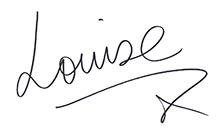 